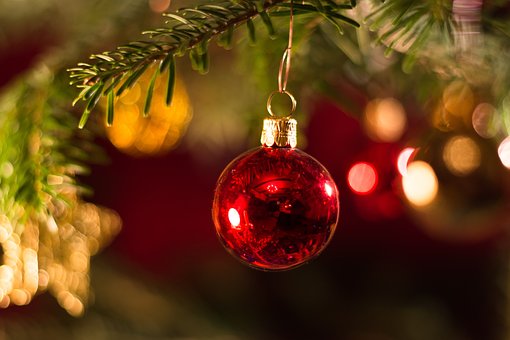 Midtfyns Petanqueklub  Nyhedsbrev			         November 2022Jul i PetanqueklubbenNaturligvis bliver det også jul i Midtfyns Petanque Klub! To arrangementer er på vej: Julefrokost – fredag 9. december kl. 18-22 på Guldhøj.Julestævne – mandag 19. december kl. 14–17.30.Der bliver snarest udsendt invitation til julefrokosten. Julestævnet er for klubmedlemmer – formatet bliver double med skiftende makker. I alt tre runder.I kan tilmelde jer til begge arrangementer på lister i lethallen.Klubtræning og nye tider onsdagØnsket om klubtræning dukker op med jævne mellemrum – senest efter kurset om mentaltræning. Bestyrelsen har nu besluttet at tilbyde træning for de medlemmer som har lyst.Det bliver foreløbig en gang om måneden. Vi har valgt onsdag aften for at give medlemmer som arbejder mulighed for at deltage. Træningen placeres kl. 18-19 og temaet vil skifte fra gang til gang. Der kan komme instruktører udefra men ellers vil vi selv tilrettelægge træningen.Klubtræningen betyder, at det normale onsdagsspil placeres kl. 19-21 – og det gælder altså hver onsdag. De medlemmer der deltager i træningen kan naturligvis spille med fra kl. 19.Første klubtræning er 4. januar kl. 18.Fuldt hus til Vinterturneringen Torsdag aften er der premiere på årets vinterturnering. Der er udsolgt – det vil sige 24 par fra fem klubber. Men endnu mere glædeligt er det, at halvdelen kommer fra Midtfyns Petanque Klub. Det er vist nok ny rekord. Så det bliver en turnering spækket med lokalopgør.Det er stadig muligt at tilmelde sig vores stævne søndag 20.november. Det er et doublestævne. Søndag 11. december inviterer vi til et triplestævne – en ny spændende udfordring også vor vores medlemmer.Tilmelding til begge stævner: Grete Lind Sørensen.Fyld benzinpenge i klubbenHar du et OK-benzinkort så kan du støtte Midtfyns Petanque Klub, hver gang du fylder benzin på bilen. Bestyrelsen vil tilslutte sig den sponsorordning, som masser af danske idrætsforeninger er med i. For hver liter OK-benzin du køber går der mindst 5 øre til klubben. Det eneste du skal gøre er at tilmelde dit Ok-kort til ordningen. Vi vil snarest arrangere et besøg i klubben af en OK-medarbejder, der kan fortælle om benzinkortet.Din kugle er ikke en mobilVi kender reklamen i biografen: Sluk din mobil når du ser film! Den opfordring gælder også, når vi spiller petanque. For det forstyrrer og irriterer – nogen mere end andre - når en mobil ringer midt i et afgørende indlæg! Så sluk for mobilen, når du spiller petanque.Der er dog undtagelser. For vi kan alle komme ud for at skulle modtage en vigtig besked. Så sig det inden kampen til dine med- og modspillere. De vil forstå det.GeneralforsamlingUnder forudsætning af at cafeen er ledig så bliver næste års generalforsamling afviklet fredag 17. februar på Guldhøj. Inge Hansen stopper i bestyrelsen og Peder Hedemann ønsker, at vi forsøger at finde en ny kasserer. Desuden er Gunner Leerberg og Charles Allen på valg. Har du lyst til at deltage i bestyrelsesarbejdet så kontakt Ole Larsen.Petanque jul og nytårOfficielt holder vi juleferie mandag 19. december. Men bestyrelsen lægger op til, at vi også spiller torsdag 22. december kl. 10, hvis der er interesse.Første spilledag i 2022 bliver mandag 2. januar kl. 14.Brug hjemmesidenVores hjemmesiden er blevet ’peppet’ op med flere nyheder og en opdateret aktivitetskalender. Her kan I holde jer opdateret om klubbens aktiviteter og få info om turneringer og tilmeldingsfrister. Vi vil i højere grad en tidligere bruge hjemmeside og facebook, så det er en god ide at tjekke de to medier med jævne mellemrum.Bestyrelsen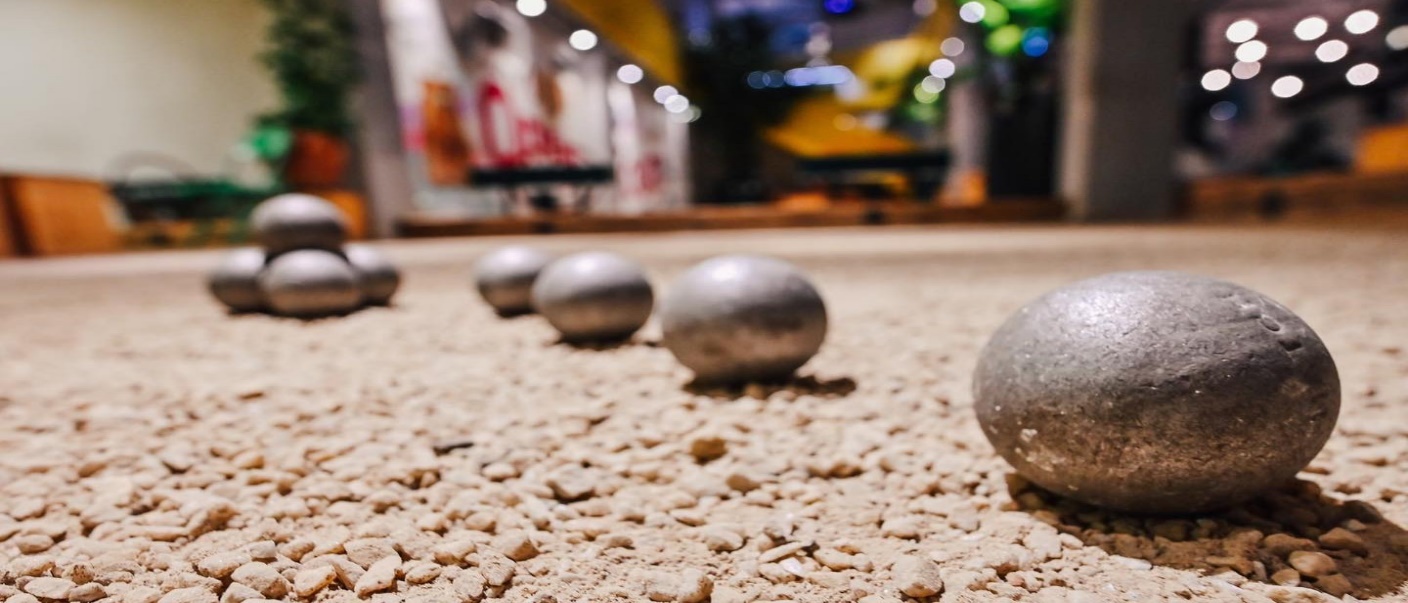 